Little Arrows   Leapy LeeThere's a [C] boy, a little boy, shooting arrows in the [G] blue                                                        And he's [G] aiming them at someone, but the question is at [C] who?Is it [C] me, or is it you, it's hard to tell until you're [G] hitBut you'll [G] know it when they hit you cause they hurt a little [C] bitCHORUS:Here they [C] come pouring out of the blue [C]Little [D] arrows for me and for you [D]You're falling [G] in love again, falling in love againLittle [C] arrows in your clothing, little [F] arrows in your hairWhen [G] you're in love you'll find those little [C] arrows everywhereLittle [C] arrows that will hit you once, and [F] hit you once againLittle [G] arrows that hit everybody, every now and [C] ↓ then(Slowly)[G] ↓ Woe, woe, [G] ↓ woe, the [G] ↓ pain (PAUSE)Some folks [C] run and others hide but there ain't nothing they can [G] doAnd [G] some folks put on armour but the arrows go straight [C] throughSo you can [C] see there's no escape, so why not face it and ad-[G]mitThat you [G] love those little arrows when they hurt a little [C] bitCHORUS:Here they [C] come pouring out of the blue [C]Little [D] arrows for me and for you [D]You're falling [G] in love again, falling in love againLittle [C] arrows in your clothing, little [F] arrows in your hairWhen [G] you're in love you'll find those little [C] arrows everywhereLittle [C] arrows that will hit you once, and [F] hit you once againLittle [G] arrows that hit everybody, every now and [C] thenOUTRO:Little [C] arrows in your clothing, little [F] arrows in your hairWhen [G] you're in love you'll find those little [C] arrows everywhereLittle [C] arrows that will hit you once, and [F] hit you once againLittle [G] arrows that hit everybody, [G] every [G] now and [C] then [C][G][C]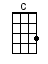 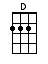 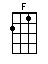 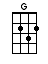 